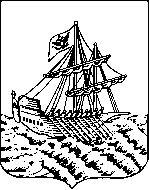 АДМИНИСТРАЦИЯ   КОСТРОМСКОЙ ОБЛАСТИДЕПАРТАМЕНТ ОБРАЗОВАНИЯ И НАУКИ КОСТРОМСКОЙ ОБЛАСТИОБЛАСТНОЕ ГОСУДАРСТВЕННОЕ БЮДЖЕТНОЕ ПРОФЕССИОНАЛЬНОЕ ОБРАЗОВАТЕЛЬНОЕ УЧРЕЖДЕНИЕ«Костромской колледж отраслевых технологий строительства и лесной промышленностиУтвержден приказом директора ОГБПОУ «Костромской колледж отраслевых технологий строительстваи лесной промышленности» №12 от 29августа 2018г.Адаптированная рабочая программа учебной дисциплиныОхрана трудаДля лиц с ограниченными возможностями  здоровьяпо профессии 18880,16671 столяр строительный, плотник2018 г.Адаптированная рабочая программа учебной дисциплины Охрана труда разработана  по профессии (профессиям) среднего профессионального образованияпо профессии 18880, 16671 Столяр строительный, плотник.Организация-разработчик:ОГБПОУ «Костромской колледж отраслевых технологий строительства и лесной промышлености»Разработчик:Шульгина Валерия Евгеньевна– преподаватель специальных дисциплин высшей квалификационной категории                                            СОДЕРЖАНИЕ1.ПАСПОРТ АДАПТИРОВАННОЙ РАБОЧЕЙ ПРОГРАММЫ УЧЕБНОЙ ДИСЦИПЛИНЫ ОХРАНА ТРУДА1.1Область применения адаптированной рабочей программы учебной дисциплины Охрана труда.Адаптированная 	образовательная 	программа учебной дисциплины -это программа подготовки квалифицированных рабочих, адаптированная для обучения инвалидов и лиц с ограниченными возможностями здоровья с учетом особенностей их психофизического развития, индивидуальных возможностей и при необходимости обеспечивающая коррекцию нарушений развития и социальную адаптацию указанных лиц. 1.2. Область применения программыПрограмма учебной дисциплины является частью основной профессиональной образовательной программы по  профессии 18880, 16671Столяр строительный, плотникПрограмма учебной дисциплины может быть использована для дополнительной профессиональной подготовки  и переподготовки в части освоения основного вида профессиональной деятельности (ВПД): столяра строительного, плотника1.3. Место учебной дисциплины в структуре основной профессиональной образовательной программы: дисциплина входит в общепрофессиональный цикл.1.4. Цели и задачи учебной дисциплины – требования к результатам освоения дисциплины:В результате освоения учебной дисциплины слушатель долженуметь:выполнять устройство временных ограждений и тротуаров на строительной площадке, правильно складировать материалы;использовать сигнальные цвета и знаки безопасности;безопасно для жизни и здоровья выполнять столярно-монтажные и отделочные работы;безопасно работать с электрифицированным инструментом и на станках;обезопасить себя от поражения электрическим током;обеспечивать пожарную безопасность на производстве;оказывать первую доврачебную помощь;знать:виды инструктажей;нормативные документы по охране труда;виды контроля над соблюдением законодательных нормативных актов по охране труда;устройство ограждений, освещений, временных дорог, коммуникаций;правила складирования материалов;требования охраны труда при столярно-плотничных, монтажных и отделочных работах;правила безопасной эксплуатации строительных машин, механизмов, электроинструментов и деревообрабатывающих станков;основные меры защиты от поражения электрическим током;основы пожарной безопасности;  несчастные случаи на производстве и их расследованиеСтудент должен обладать общими компетенциями:ОК 1. Понимать сущность и социальную значимость своей будущей профессии, проявлять к ней устойчивый интерес.ОК 2.Организовывать собственную деятельность, исходя из цели и способов ее достижения, определенных руководителем.ОК 3.Анализировать рабочую ситуацию, осуществлять текущий и итоговый контроль, оценку и коррекцию собственной деятельности.ОК 4.Осуществлять поиск информации, необходимой для эффективного выполнения профессиональных задач.ОК5.Использовать информационно-коммуникационные технологии в профессиональной деятельности. 1.5 .Нормативный срок освоения адаптированной программы.Адаптированная рабочая программа учебной дисциплины разработана по профессиональной подготовке по профессии    18880,16671 Столяр строительный, плотник1.6. Требования к абитуриенту.Инвалид при поступлении на адаптированную программу по профессиональному обучению должен предъявить индивидуальную программу реабилитации и абилитации инвалида (ребенка-инвалида) с рекомендацией об обучении по данной профессии/специальности, содержащую информацию о необходимых специальных условиях обучения, а также сведения относительно рекомендованных условий и видов труда.Лицо с ограниченными возможностями здоровья при поступлении на адаптированную программу по профессиональному обучению должно предъявить заключение психолого-медико-педагогической комиссии с рекомендацией об обучении по данной профессии/специальности, содержащее информацию о необходимых специальных условиях обучения.   1.7. Характеристика группы, в которой реализуется программа:Программа предназначена для слушателей с ОВЗ с легкой степенью УО и ЗПР. Данная группа слушателей характеризуется:- сниженной работоспособностью вследствие возникающих явлений психомоторной расторможенности, возбудимости;   - низким уровнем познавательной активности и замедленным темпом переработки информации; - неустойчивостью внимания, нарушением скорости переключения внимания, объем его снижен;- память ограничена в объеме, преобладает кратковременная над долговременной, механическая над логической;- наглядно-действенное мышление развито в большей степени, чем наглядно-образное и особенно словесно-логическое;- имеются легкие нарушения речевых функций;- несформированность произвольного поведения по типу психической неустойчивости, расторможенность влечений, учебной мотивации;- ограниченные представления об окружающем мире.-  отличаются повышенной впечатлительностью (тревожностью): болезненно реагируют на тон голоса, отмечают малейшее изменение в настроении.- характерна повышенная утомляемость. Быстро становятся вялыми или раздражительными, с трудом сосредоточиваются на задании. При неудачах быстро утрачивают интерес, отказываются от выполнения задания.- отмечается повышенная возбудимость, беспокойство, склонность к вспышкам раздражительности, упрямству. При обучении следует разговаривать спокойным тоном, проявлять доброжелательность и терпение. 1.8. Характерные для АОП формы организации деятельности, обучающихся с ОВЗ. Направление работы и методические приемы.- Ориентация в пространстве (Физкультминутки, начерти таблицу без линейки, найди ошибку)- Развитие глазомера (Начерти таблицу без линейки, кроссворды, крестики и нолики, третий (четвёртый, пятый) лишний, мозаика, ребусы)- Развитие внимания (Проговаривание хором, анаграммы - перестановка букв в слове (работа с терминами), характеристика (описание) объекта, воспроизведение обучающимися информации после её написания на доске и последующего стирания, работа с карточками, на которых написана определённая информация, шифрование терминов, названий веществ (отдельным буквам соответствуют цифры, расшифровка происходит с помощью ключа), всякому слову своё место – расстановка слов в предложении-определении, найди ошибку, кроссворды, чайнворды, третий (четвёртый, пятый) лишний, соотнеси вопрос и ответ, термин и его трактовку, восполни пропуски (коэффициенты, формулы), по рисункам охарактеризуй (процесс, области применения), мозаика, найди родственников, лото, ребусы, головоломки, тест, снежный ком, физкультминутки)- Развитие памяти (Проговаривание хором, заучивание вслух (в полголоса), бросание мяча (вопрос – ответ), словарный диктант, составление плана, найди ошибку, кроссворды, чайнворды, третий (четвёртый, пятый) лишний, соотнеси вопрос и ответ, термин и его трактовку (составь пару), загадки, шарады, метаграммы, логогрифы, криптограммы, допиши предложение, по рисункам охарактеризуй объект или процесс, стихи, синквейны, сказки, найди родственников, лото, тест, физкультминутки)- Развитие мышления (Шифрование терминов, названий веществ (отдельным буквам соответствуют цифры, расшифровка происходит с помощью ключа, составление плана, найди ошибку, кроссворды, чайнворды, третий (четвёртый, пятый) лишний, шестиклеточныйлогикон (сравни информацию в верхних и нижних клетках и заполни пустую), соотнеси вопрос и ответ, термин и его трактовку, загадки, допиши предложение, по рисункам охарактеризуй (процесс, области применения),мозаика, пирамида, лабиринт, стихи, синквейны, сказки, найди родственников, лото, ребусы, головоломки, тест)- Развитие мелкой моторики рук (Физкультминутки, бросание мяча (вопрос – ответ), лабораторный практикум, работа с разными материалами, мозаика).1.9. Цели и задачи учебной дисциплины – требования к результатам освоения дисциплины:В результате изучения обязательной части цикла  слушатель по профессиональным  дисциплинам  должен:уметь (личностные результаты (жизненная компетенция):определять основные свойства вредителей и болезни;В результате освоения рабочей программы слушатель должен:знать (предметные результаты (академический компонент):общую классификацию вредителей и болезни, их основные свойства и меры борьбы;2. СТРУКТУРА И СОДЕРЖАНИЕ  адаптированной РАБОЧЕЙ  ПРОГРАММЫ УЧЕБНОЙ ДИСЦИПЛИНЫ Охрана труда2.1. Объем учебной дисциплины и виды учебной работыДля характеристики уровня освоения учебного материала используются следующие обозначения:- ознакомительный (узнавание ранее изученных объектов, свойств);- репродуктивный (выполнение деятельности по образцу, инструкции или под руководством)- продуктивный (планирование и самостоятельное выполнение деятельности, решение проблемный задач)3. условия реализации  адаптированной РАБОЧЕЙ  программы  УЧЕБНОЙ дисциплины3.1. Требования к минимальному материально-техническому обеспечениюРеализация учебной дисциплины требует наличия учебного кабинета «Безопасности жизнедеятельности и охраны труда».Оборудование учебного кабинета:- посадочные места по количеству слушателей;- рабочее место преподавателя;- комплект учебно-наглядных пособий «Охраны труда»;Технические средства обучения:- компьютер с лицензионным программным обеспечением и мультимедиапроектор.3.2. Информационное обеспечение обученияПеречень учебных изданий, Интернет-ресурсов, дополнительной литературыОсновные источники:Карнаух Н. Н. Охрана труда : учебник для СПО / Н. Н. Карнаух, издательство «Юрайт», 2019.Трудовой кодекс  Российской Федерации.- М., Проспект КноРус, 2016 г..INTERNET-РЕСУРСЫ.Техническая литература [Электронный ресурс]. – Режим доступа: http//www.tehlit.ru, свободный. – Загл. с экрана.Портал нормативно-технической документации [Электронный ресурс]. – Режим доступа: http//www.pntdoc.ru, свободный. – Загл. с экрана.Строительство и ремонт [Электронный ресурс]. – Режим доступа: http//www.stroy-remont.org., свободный. – Загл. с экрана.4.Контроль и отметка результатов освоения ДисциплиныКонтроль и отметка результатов освоения дисциплины осуществляется преподавателем в процессе проведения практических занятий и лабораторных работ, тестирования, а также выполнения обучающимися индивидуальных заданий, проектов, исследований.1.ПАСПОРТ  АДАПТИРОВАННОЙ РАБОЧЕЙ ПРОГРАММЫ УЧЕБНОЙ ДИСЦИПЛИНЫ42.СТРУКТУРА И СОДЕРЖАНИЕ  УЧЕБНОЙ ДИСЦИПЛИНЫ83.УСЛОВИЯ РЕАЛИЗАЦИИ АДАПТИРОВАННОЙ РАБОЧЕЙ ПРОГРАММЫ УЧЕБНОЙ ДИСЦИПЛИНЫ124.КОНТРОЛЬ И ОТМЕТКА РЕЗУЛЬТАТОВ ОСВОЕНИЯ УЧЕБНОЙ ДИСЦИПЛИНЫ5.КРИТЕРИИ ОЦЕНКИ ОСВОЕНИЯ УД 1314Образовательная база приемаНаименование квалификации базовой подготовкиНормативный срок освоения  программыБез требования к уровню образования18880,16671 Столяр строительный, плотник1год 10 месяцевВид учебной работыКоличество часовМаксимальная учебная нагрузка (всего)37Обязательная аудиторная учебная нагрузка (всего)37В том числе:Практические занятия18Самостоятельная работа обучающегося (всего)Итоговая аттестация в форме дифференцированного  зачета                         Итоговая аттестация в форме дифференцированного  зачета                         2.2 Тематический план и содержание учебной дисциплины «Охрана труда»2.2 Тематический план и содержание учебной дисциплины «Охрана труда»2.2 Тематический план и содержание учебной дисциплины «Охрана труда»2.2 Тематический план и содержание учебной дисциплины «Охрана труда»2.2 Тематический план и содержание учебной дисциплины «Охрана труда»2.2 Тематический план и содержание учебной дисциплины «Охрана труда»2.2 Тематический план и содержание учебной дисциплины «Охрана труда»Наименование разделов и темСодержание учебного материала, лабораторные работы и практические занятия, самостоятельная работа слушателейСодержание учебного материала, лабораторные работы и практические занятия, самостоятельная работа слушателейСодержание учебного материала, лабораторные работы и практические занятия, самостоятельная работа слушателейСодержание учебного материала, лабораторные работы и практические занятия, самостоятельная работа слушателейОбъем часовУровень освоения12222341 курс1 курс1 курс1 курс37Тема 1Законодательство Российской Федерации об охране труда. 1 курсСодержание учебного материала:Содержание учебного материала:Содержание учебного материала:Содержание учебного материала:711111\11Тема 1Законодательство Российской Федерации об охране труда. 1 курс111Особенности регулирования труда отдельных категорий работников711111\112Тема 1Законодательство Российской Федерации об охране труда. 1 курс222Основные положения законодательства об охране труда711111\112Тема 1Законодательство Российской Федерации об охране труда. 1 курс333Забота государства об улучшении условий труда работающих. Основные постановления об охране труда. Система стандартов по безопасности труда.711111\112Тема 1Законодательство Российской Федерации об охране труда. 1 курс444Надзор и контроль за соблюдением законодательных и иных нормативных актов об охране труда; основные способы защиты трудовых прав и законных интересов работников, предварительный и последующий надзор и контроль, федеральная инспекция труда, государственный пожарный надзор, общественный контроль и т. д.711111\112Тема 1Законодательство Российской Федерации об охране труда. 1 курс555Основные понятия: охрана труда, вредный производственный фактор, опасный производственный фактор, рабочее место, средства индивидуальной и коллективной защиты работников, сертификат соответствия организации работ по охране труда, производственная деятельность, требования охраны труда, стандарты безопасности труда и др.711111\112Тема 1Законодательство Российской Федерации об охране труда. 1 курс666 Основные направления государственной политики в области охраны труда. Обеспечение приоритета сохранения жизни и здоровья работников, государственное управления охраной труда, государственный контроль и надзор за соблюдением государственных нормативных требования охраны труда.711111\112Тема 1Законодательство Российской Федерации об охране труда. 1 курс777Обучение безопасным методам и приемам выполнения работ, оказанию первой помощи пострадавшим на производстве. Допуск к отделочным работам — оформление и правила допуска к отделочным работам.Ответственность за нарушением правил охраны труда: дисциплинарная, административная, материальная, уголовная ответственность. Обязанности работников по соблюдению требованийохраны труда.711111\112Тема 1Законодательство Российской Федерации об охране труда. 1 курсОбучение безопасным методам и приемам выполнения работ, оказанию первой помощи пострадавшим на производстве. Допуск к отделочным работам — оформление и правила допуска к отделочным работам.Ответственность за нарушением правил охраны труда: дисциплинарная, административная, материальная, уголовная ответственность. Обязанности работников по соблюдению требованийохраны труда.711111\112Тема 1Законодательство Российской Федерации об охране труда. 1 курсПрактические работы:Практические работы:Практические работы:Практические работы:5Тема 1Законодательство Российской Федерации об охране труда. 1 курс1. Изучение основных положений законодательства об охране труда1. Изучение основных положений законодательства об охране труда1. Изучение основных положений законодательства об охране труда1. Изучение основных положений законодательства об охране труда             13Тема 1Законодательство Российской Федерации об охране труда. 1 курс2. Изучение основных понятий охраны труда 2. Изучение основных понятий охраны труда 2. Изучение основных понятий охраны труда 2. Изучение основных понятий охраны труда 23Тема 1Законодательство Российской Федерации об охране труда. 1 курс3. Оказание первой помощи пострадавшим на производстве3. Оказание первой помощи пострадавшим на производстве3. Оказание первой помощи пострадавшим на производстве3. Оказание первой помощи пострадавшим на производстве2Тема 2Охраны труда на строительной площадкеТема 2Охраны труда на строительной площадкеСодержание учебного материала:Содержание учебного материала:Содержание учебного материала:6Тема 2Охраны труда на строительной площадкеТема 2Охраны труда на строительной площадке1Требования безопасности к подготовке и содержанию территории строительной площадкиТребования безопасности к подготовке и содержанию территории строительной площадки111122Тема 2Охраны труда на строительной площадкеТема 2Охраны труда на строительной площадке2 Сигнальные цвета, знаки безопасности Сигнальные цвета, знаки безопасности111122Тема 2Охраны труда на строительной площадкеТема 2Охраны труда на строительной площадке3Складские площадки: подъезд для автотранспорта, знаки безопасности и таблички с наименованием изделий и конструкций, правильная организация погрузочно — разгрузочных работ, ограждения, переносные инвентарные площадки, переходные стремянки.Складские площадки: подъезд для автотранспорта, знаки безопасности и таблички с наименованием изделий и конструкций, правильная организация погрузочно — разгрузочных работ, ограждения, переносные инвентарные площадки, переходные стремянки.111122Тема 2Охраны труда на строительной площадкеТема 2Охраны труда на строительной площадке4Размещение машин и механизмов на строительной площадке. Основные требования безопасности при эксплуатации, монтаже, демонтаже строительных машин и механизмовРазмещение машин и механизмов на строительной площадке. Основные требования безопасности при эксплуатации, монтаже, демонтаже строительных машин и механизмов111122Тема 2Охраны труда на строительной площадкеТема 2Охраны труда на строительной площадке5Требования к организации рабочих мест для безопасного выполнения отделочных работ. Требования к организации рабочих мест для безопасного выполнения отделочных работ. 111122Тема 2Охраны труда на строительной площадкеТема 2Охраны труда на строительной площадкеПрактические работы:Практические работы:Практические работы:6222Тема 2Охраны труда на строительной площадкеТема 2Охраны труда на строительной площадке1. Изучение сигнальных цветов и знаков безопасности 2. Размещение машин и механизмов на строительной площадке3. Экскурсия на строительную площадку «Изучение стройгенплана»1. Изучение сигнальных цветов и знаков безопасности 2. Размещение машин и механизмов на строительной площадке3. Экскурсия на строительную площадку «Изучение стройгенплана»1. Изучение сигнальных цветов и знаков безопасности 2. Размещение машин и механизмов на строительной площадке3. Экскурсия на строительную площадку «Изучение стройгенплана»62223Тема 3Безопасность труда при выполнении отделочно - строительных работТема 3Безопасность труда при выполнении отделочно - строительных работСодержание учебного материала:Содержание учебного материала:Содержание учебного материала:511111Тема 3Безопасность труда при выполнении отделочно - строительных работТема 3Безопасность труда при выполнении отделочно - строительных работ1Краткая характеристика предварительных и периодических медицинских осмотров.Краткая характеристика предварительных и периодических медицинских осмотров.5111112Тема 3Безопасность труда при выполнении отделочно - строительных работТема 3Безопасность труда при выполнении отделочно - строительных работ2 Классификация травматизма. Порядок распределения несчастных случаев, связанных с производством Классификация травматизма. Порядок распределения несчастных случаев, связанных с производством5111112Тема 3Безопасность труда при выполнении отделочно - строительных работТема 3Безопасность труда при выполнении отделочно - строительных работ3Общие требования, классификация и применение средств коллективной и индивидуальной защиты. Особенности выбора средств индивидуальной защитыОбщие требования, классификация и применение средств коллективной и индивидуальной защиты. Особенности выбора средств индивидуальной защиты5111112Тема 3Безопасность труда при выполнении отделочно - строительных работТема 3Безопасность труда при выполнении отделочно - строительных работ4 Меры безопасности при ремонтных работах, при выполнение работ на фасадах зданий. Меры безопасности при работе на высоте Меры безопасности при ремонтных работах, при выполнение работ на фасадах зданий. Меры безопасности при работе на высоте5111112Тема 3Безопасность труда при выполнении отделочно - строительных работТема 3Безопасность труда при выполнении отделочно - строительных работ5Охрана труда и техника безопасности при выполнении столярных и плотничных  работ. Инструктаж по общим правилам безопасности, поведения на рабочем месте, правилам внутреннего распорядка. Правила проведения работ вблизи электрических линий и действующих силовых установок. Техника безопасности при работе на высоте, на фасадах, в зимнее времяОхрана труда и техника безопасности при выполнении столярных и плотничных  работ. Инструктаж по общим правилам безопасности, поведения на рабочем месте, правилам внутреннего распорядка. Правила проведения работ вблизи электрических линий и действующих силовых установок. Техника безопасности при работе на высоте, на фасадах, в зимнее время5111112Тема 3Безопасность труда при выполнении отделочно - строительных работТема 3Безопасность труда при выполнении отделочно - строительных работОхрана труда и техника безопасности при выполнении столярных и плотничных  работ. Инструктаж по общим правилам безопасности, поведения на рабочем месте, правилам внутреннего распорядка. Правила проведения работ вблизи электрических линий и действующих силовых установок. Техника безопасности при работе на высоте, на фасадах, в зимнее времяОхрана труда и техника безопасности при выполнении столярных и плотничных  работ. Инструктаж по общим правилам безопасности, поведения на рабочем месте, правилам внутреннего распорядка. Правила проведения работ вблизи электрических линий и действующих силовых установок. Техника безопасности при работе на высоте, на фасадах, в зимнее время5111112Тема 3Безопасность труда при выполнении отделочно - строительных работТема 3Безопасность труда при выполнении отделочно - строительных работПрактические работы:Практические работы:Практические работы:7331Тема 3Безопасность труда при выполнении отделочно - строительных работТема 3Безопасность труда при выполнении отделочно - строительных работ1. Порядок расследования несчастных случаев связанных с производством. 2.Оформление акта  Н — 12. Выбор средств индивидуальной защиты для отделочных работ1. Порядок расследования несчастных случаев связанных с производством. 2.Оформление акта  Н — 12. Выбор средств индивидуальной защиты для отделочных работ1. Порядок расследования несчастных случаев связанных с производством. 2.Оформление акта  Н — 12. Выбор средств индивидуальной защиты для отделочных работ73313Контрольная работаКонтрольная работаКонтрольная работаКонтрольная работаКонтрольная работа1Контрольная работаКонтрольная работаКонтрольная работаКонтрольная работаКонтрольная работа1Всего:Всего:Всего:Всего:Всего:37часов18/192.2 Тематический план и содержание учебной дисциплины «Охрана труда»2.2 Тематический план и содержание учебной дисциплины «Охрана труда»2.2 Тематический план и содержание учебной дисциплины «Охрана труда»2.2 Тематический план и содержание учебной дисциплины «Охрана труда»2.2 Тематический план и содержание учебной дисциплины «Охрана труда»2.2 Тематический план и содержание учебной дисциплины «Охрана труда»2.2 Тематический план и содержание учебной дисциплины «Охрана труда»Наименование разделов и темСодержание учебного материала, лабораторные работы и практические занятия, самостоятельная работа слушателейСодержание учебного материала, лабораторные работы и практические занятия, самостоятельная работа слушателейСодержание учебного материала, лабораторные работы и практические занятия, самостоятельная работа слушателейСодержание учебного материала, лабораторные работы и практические занятия, самостоятельная работа слушателейОбъем часовУровень освоения1222234                                                       2 курс                                                       2 курс                                                       2 курс37 (18/19Тема 4 Пожарная безопасность на строительной площадкеТема 4 Пожарная безопасность на строительной площадкеСодержание учебного материала:Содержание учебного материала:Содержание учебного материала:6111111Тема 4 Пожарная безопасность на строительной площадкеТема 4 Пожарная безопасность на строительной площадке1 Пожарная безопасность. Основные факторы пожара. Пожарная безопасность. Основные факторы пожара.61111112Тема 4 Пожарная безопасность на строительной площадкеТема 4 Пожарная безопасность на строительной площадке2Причины пожаров при выполнении столярных работПричины пожаров при выполнении столярных работ61111112Тема 4 Пожарная безопасность на строительной площадкеТема 4 Пожарная безопасность на строительной площадке3 Классификация взрывоопасных и пожароопасных помещений. Классификация взрывоопасных и пожароопасных помещений.61111112Тема 4 Пожарная безопасность на строительной площадкеТема 4 Пожарная безопасность на строительной площадке4Основные системы пожарной защиты.Основные системы пожарной защиты.61111112Тема 4 Пожарная безопасность на строительной площадкеТема 4 Пожарная безопасность на строительной площадке5Обеспечение пожарной безопасности при выполнении столярных работ. Обеспечение пожарной безопасности при выполнении столярных работ. 61111112Тема 4 Пожарная безопасность на строительной площадкеТема 4 Пожарная безопасность на строительной площадке6Первая помощь пострадавшим при пожаре.Первая помощь пострадавшим при пожаре.61111112Тема 4 Пожарная безопасность на строительной площадкеТема 4 Пожарная безопасность на строительной площадкеПрактические работы:Практические работы:Практические работы:124224Тема 4 Пожарная безопасность на строительной площадкеТема 4 Пожарная безопасность на строительной площадке1. Причины пожара при выполнении отделочных работ 2. Классификация взрывоопасных и пожароопасных помещений 3. Основные системы пожарной защиты 4. Первая помощь пострадавшим при пожаре1. Причины пожара при выполнении отделочных работ 2. Классификация взрывоопасных и пожароопасных помещений 3. Основные системы пожарной защиты 4. Первая помощь пострадавшим при пожаре1. Причины пожара при выполнении отделочных работ 2. Классификация взрывоопасных и пожароопасных помещений 3. Основные системы пожарной защиты 4. Первая помощь пострадавшим при пожаре1242243Тема 5Электробезопасность  на строительной площадкеТема 5Электробезопасность  на строительной площадкеСодержание учебного материала:Содержание учебного материала:Содержание учебного материала:611112Тема 5Электробезопасность  на строительной площадкеТема 5Электробезопасность  на строительной площадке11Электробезопасность. Скрытая опасность поражения электрическим током. Действие электрического тока на организм.6111122Тема 5Электробезопасность  на строительной площадкеТема 5Электробезопасность  на строительной площадке22Виды электротравм.6111122Тема 5Электробезопасность  на строительной площадкеТема 5Электробезопасность  на строительной площадке33Классификация электроустановок и помещений. 6111122Тема 5Электробезопасность  на строительной площадкеТема 5Электробезопасность  на строительной площадке44Основные требования к электроустановкам для обеспечения безопасной эксплуатации.6111122Тема 5Электробезопасность  на строительной площадкеТема 5Электробезопасность  на строительной площадке55Первая помощь пострадавшим от электрического тока и при других травмах6111122Тема 5Электробезопасность  на строительной площадкеТема 5Электробезопасность  на строительной площадкеПрактические работы:Практические работы:Практические работы:523Тема 5Электробезопасность  на строительной площадкеТема 5Электробезопасность  на строительной площадке1. Действие электрического тока на организм человека2. Первая помощь пострадавшим от электрического тока1. Действие электрического тока на организм человека2. Первая помощь пострадавшим от электрического тока1. Действие электрического тока на организм человека2. Первая помощь пострадавшим от электрического тока5233Тема 6Охрана окружающей средыТема 6Охрана окружающей средыСодержание учебного материала:Содержание учебного материала:Содержание учебного материала:612111Тема 6Охрана окружающей средыТема 6Охрана окружающей среды12Значение рационального использования природных ресурсов.Значение рационального использования природных ресурсов.6121112Тема 6Охрана окружающей средыТема 6Охрана окружающей среды12Конституция РФ об охране природы.Конституция РФ об охране природы.6121112Тема 6Охрана окружающей средыТема 6Охрана окружающей среды3Организация окружающей среды в РФОрганизация окружающей среды в РФ6121112Тема 6Охрана окружающей средыТема 6Охрана окружающей среды4Характеристики загрязнений окружающей среды. Характеристики загрязнений окружающей среды. 6121112Тема 6Охрана окружающей средыТема 6Охрана окружающей среды5Мероприятия по борьбе с шумом, загрязнением почвы, атмосферы и водной среды Мероприятия по борьбе с шумом, загрязнением почвы, атмосферы и водной среды 6121112Дифференцированный зачетДифференцированный зачетДифференцированный зачетДифференцированный зачетДифференцированный зачет2Дифференцированный зачетДифференцированный зачетДифференцированный зачетДифференцированный зачетДифференцированный зачет23Всего:Всего:Всего:Всего:Всего:74часаРезультаты обучения(освоенные умения, усвоенные знания)Формы и методы контроля и оценки результатов обученияЗнать:виды инструктажей;Контрольные работы, индивидуальные практические задания, поэтапная проверка знаний на каждом уроке, по каждому разделу.нормативные документы по охране труда;Контрольные работы, индивидуальные практические задания, поэтапная проверка знаний на каждом уроке, по каждому разделу.виды контроля над соблюдением законодательных нормативных актов по охране труда;Контрольные работы, индивидуальные практические задания, поэтапная проверка знаний на каждом уроке, по каждому разделу.устройство ограждений, освещений, временных дорог, коммуникаций;Контрольные работы, индивидуальные практические задания, поэтапная проверка знаний на каждом уроке, по каждому разделу.правила складирования материалов;Контрольные работы, индивидуальные практические задания, поэтапная проверка знаний на каждом уроке, по каждому разделу.требования охраны труда приКонтрольные работы, индивидуальные практические задания, поэтапная проверка знаний на каждом уроке, по каждому разделу.столярно-плотничных, монтажных и отделочных работах;Контрольные работы, индивидуальные практические задания, поэтапная проверка знаний на каждом уроке, по каждому разделу.правила безопасной эксплуатации строительных машин, механизмов, электроинструментов и деревообрабатывающих станков;Контрольные работы, индивидуальные практические задания, поэтапная проверка знаний на каждом уроке, по каждому разделу.основные меры защиты от поражения электрическим током;Контрольные работы, индивидуальные практические задания, поэтапная проверка знаний на каждом уроке, по каждому разделу.основы пожарной безопасности;Контрольные работы, индивидуальные практические задания, поэтапная проверка знаний на каждом уроке, по каждому разделу.несчастные случаи на производстве и их расследованиеКонтрольные работы, индивидуальные практические задания, поэтапная проверка знаний на каждом уроке, по каждому разделу.Уметь:выполнять устройство временных ограждений и тротуаров на строительной площадке, правильно складировать материалы;Контрольные работы, практические работы, индивидуальные практические заданияиспользовать сигнальные цвета и знаки безопасности;Контрольные работы, практические работы, индивидуальные практические заданиябезопасно для жизни и здоровья выполнять столярно-монтажные и отделочные работы;Контрольные работы, практические работы, индивидуальные практические заданиябезопасно работать с электрифицированным инструментом и на станках;Контрольные работы, практические работы, индивидуальные практические заданияобезопасить себя от поражения электрическим током;Контрольные работы, практические работы, индивидуальные практические заданияобеспечивать пожарную безопасность на производстве;Контрольные работы, практические работы, индивидуальные практические заданияоказывать первую доврачебную помощь;Контрольные работы, практические работы, индивидуальные практические задания5. Критерии и нормы оценки знаний, умений и навыков обучающихся Нормы оценок знаний и  умений  обучающихся по устному опросу:Отметка «5» ставится, если обучающийся:полностью освоил учебный материал;умеет изложить его своими словами;самостоятельно подтверждает ответ конкретными примерами;правильно и обстоятельно отвечает на дополнительные вопросы преподавателя.Отметка «4» ставится, если обучающийся:	в основном усвоил учебный материал, допускает незначительные ошибки при его     изложении своими словами;	подтверждает ответ конкретными примерами;правильно отвечает на дополнительные вопросы учителя.Отметка «3» ставится, если обучающийся:не усвоил существенную часть учебного материала;допускает значительные ошибки при его изложении своими словами;затрудняется подтвердить ответ конкретными примерами;слабо отвечает на дополнительные вопросы.Отметка «2» ставится, если обучающийся:почти не усвоил учебный материал;не может изложить его своими словами;не может подтвердить ответ конкретными примерами;не отвечает на большую часть дополнительных вопросов учителя.Отметка «1» ставится, если обучающийся:полностью не усвоил учебный материал;не может изложить знания своими словами;не может ответить на дополнительные вопросы учителя.Нормы оценок выполнения учащимися графических заданий и лабораторно-практических работОтметка «5» ставится, если обучающийся:творчески планирует выполнение работы;самостоятельно и полностью использует знания программного материала;правильно и аккуратно выполняет задание;умеет пользоваться справочной литературой, наглядными пособиями, приборами и другими средствами.Отметка «4» ставится, если обучающийся:правильно планирует выполнение работы;самостоятельно использует знания программного материала;в основном правильно и аккуратно выполняет задание;умеет пользоваться справочной литературой, наглядными пособиями, приборами и другими средствами.Отметка «3» ставится, если обучающийся:допускает ошибки при планировании выполнения работы;не может самостоятельно использовать значительную часть знаний программного материала;допускает ошибки и неаккуратно выполняет задание;затрудняется самостоятельно использовать справочную литературу, наглядные пособия, приборы и другие средства.Отметка «2» ставится, если обучающийся:не может правильно спланировать выполнение работы;не может использовать знания программного материала;допускает грубые ошибки и неаккуратно выполняет задание;не может самостоятельно использовать справочную литературу, наглядные пособия, приборы и другие средства.Отметка «1» ставится, если обучающийся:не может спланировать выполнение работы;не может использовать знания программного материала;отказывается выполнять задание.Проверка и отметка практической работы обучающихсяОтметка «5» - работа выполнена в заданное время, самостоятельно, с соблюдением технологической последовательности, качественно и творчески;Отметка«4» - работа выполнена в заданное время, самостоятельно, с соблюдением технологической последовательности, при выполнении отдельных операций допущены небольшие отклонения; общий вид изделия аккуратный;Отметка«3» - работа выполнена в заданное время, самостоятельно, с нарушением технологической последовательности, отдельные операции выполнены с отклонением от образца (если не было на то установки); изделие оформлено небрежно или не закончено в срок;Отметка«2» – обучающийся самостоятельно не справился с работой, технологическая последовательность нарушена, при выполнении операций допущены большие отклонения, изделие оформлено небрежно и имеет незавершенный вид.Оценивание теста  учащихся производится по следующей системеОтметка«5» - получают обучающиеся, справившиеся с работой 100 - 90 %;Отметка«4» - ставится в том случае, если верные ответы составляют 80 % от общего количества;Отметка«3» - соответствует работа, содержащая 50 – 70 % правильных ответов.